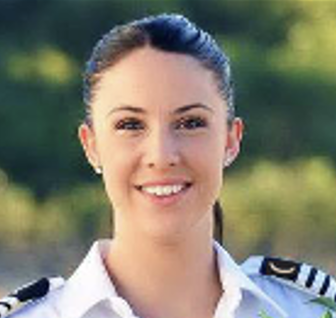 YOUR NAMEPOSITIONTEL – 1234567890      EMAIL - A PROFESSIONAL EMAIL ADDRESSInformationCurrent locationNationalityLanguages SpokenVisasAny visible tattoosRelevant QualiciationsSTCW 95 – date achievedENG1 MEDICAL – date achieved and expiryLIST OF OTHER RELEVANT QUALSSKILL SUMMARYList skills relevant to your position and job you are applying forList skills relevant to your position and job you are applying forList skills relevant to your position and job you are applying forInformationCurrent locationNationalityLanguages SpokenVisasAny visible tattoosRelevant QualiciationsSTCW 95 – date achievedENG1 MEDICAL – date achieved and expiryLIST OF OTHER RELEVANT QUALSSKILL SUMMARYList skills relevant to your position and job you are applying forList skills relevant to your position and job you are applying forList skills relevant to your position and job you are applying forList skills relevant to your position and job you are applying forOBJECTIVEAn example of an objective. I feel strongly and passionatelyabout following a career in the yachting industry where I cancombine all my skills with my outgoing nature. I would liketo continue to learn more and become a stronger, moreknowledgeable, and skilled Chief Stewardess. I wouldconsider a private or charter yacht. I am happy to travel toany location.PROFESSIONAL PROFILEAn example of a profile. I am an extremely motivated, hard-working, and reliable individual. I am flexible and adaptableand comfortable in new situations. I can communicate well with all age groups, have excellent leadership abilities, and enjoy working as part of a team. I take pride inmy appearance, punctuality, and attitude.MARITIME EXPERIENCEBOAT NAME 1 - LENGTH OF BOATDATES ONBOARD Your position onboard, private or charter, locations, other relevant details A short description of your role and responsibilitiesBOAT NAME 2 - LENGTH OF BOATDATES ONBOARD Your position onboard, private or charter, locations, other relevant details A short description of your role and responsibilitiesBOAT NAME 3 - LENGTH OF BOATDATES ONBOARD Your position onboard, private or charter, locations, other relevant details A short description of your role and responsibilitiesBOAT NAME 4 - LENGTH OF BOATDATES ONBOARD Your position onboard, private or charter, locations, other relevant details A short description of your role and responsibilitiesEDUCATION HISTORYPLACE OF EDUCATIONQualification awarded | Date rangePLACE OF EDUCATIONQualification awarded | Date rangePLACE OF EDUCATIONQualification awarded | Date rangeINTERESTSKeeping fit on a regular basis, travelling and discoveringnew countries, cultures, meeting people. outdoor pursuits:kayaking, sailing, and hiking.REFERENCESPlease include two or three references with email addressesand contact numbers.REFEREE 1YACHT NAME AND POSITIONPHONE NUMBERSEMAIL ADDRESSREFEREE 2YACHT NAME AND POSITIONPHONE NUMBERSEMAIL ADDRESSREFEREE 3YACHT NAME AND POSITIONPHONE NUMBERSEMAIL ADDRESS